Vážení rodiče,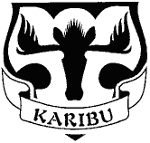 dostávají se Vám do rukou důležité informace o letošním táboře našeho oddílu, který proběhne 16.7. - 30. 7. 2016. Letos pojedeme opět na tábořiště u obce Radenín (mapa v příloze). Odjezd na letní tábor tentokrát nebude společný. Svoje děti můžete na tábořiště přívážet v sobotu 16.7. mezi 13-14 hodinou. Tábor končí v neděli 30.7. Tento den bude děti možné odvážet od 10 do 12 hodin.  Návštěvní den proběhne v neděli 24.7. Oficiálně bude návštěva tábora probíhat od 13.00 do 18h. Na táboře bude v ten den stálý dozor, takže není problém chlapce nechat samotného. Byli bychom však rádi, kdybyste, zejména za mladšími chlapci, přijeli. Letošním tématem celotáborové hry bude král Artuš a rytíři kulatého stolu. Proto si děti mohou připravit i odpovídající kostým.Cena tábora je 2.500,- Kč - tuto částku je potřeba zaplatit nejpozději do 20.6.  Preferujeme platbu převodem na účet střediska 400 410 420 / 2010 (Fio banka), variabilní symbol je uvedený na přihlášce. Do zprávy pro příjemce uveďte jméno a příjmení dítěte. Pro prvňáčky je možnost účastnit se i jen poloviny tábora (16.-24.7). V takovém případě je cena tábora 1.500,- KčPlatba v hotovosti je možná pouze po předchozí domluvě. Pokud požadujete fakturu pro uhrazení částky zaměstnavatelem z FKSP, je nutné nám pro její vystavení zaslat tyto informace: jméno a příjmení dítěte, datum narození, adresu trvalého bydliště a potom zda žádá matka nebo otec, a údaje o zaměstnavateli - název, sídlo, IČO - a to na mojí e-mailovou adresu hajdap@seznam.cz. Další informace se týká mobilních telefonů. Nebude nám vadit, když si Vaše dítě s sebou na tábor mobilní telefon vezme. Na druhou stranu ovšem věříme, že jednou z hlavních funkcí tábora je sblížení člověka s přírodou a odpočinek od moderního světa se vším, co s sebou přináší, a proto nechceme, aby s sebou děti v průběhu dne běžně telefon nosily (nehledě k riziku poškození telefonu v průběhu programu tábora). Telefony budou mít děti uložené a vypnuté ve stanech a v průběhu poledního klidu, před večerkou či v době jiného osobního volna budou mít kdykoliv možnost telefony zapnout a ozvat se Vám domů. Pokud budete potřebovat se svým dětem nutně ozvat jindy, nebo kontaktovat vedoucí tábora, bude vždy v táboře dostupný alespoň jeden z následujících telefonů:Petr Hajduch (vedoucí tábora a zdravotník) 	605 313 985Petr Hudeček – Profesor (zástupce vedoucího)	776 154 100Václav Milichovský – Vašek (hospodář)		720 213 277	Martin Březina – Šnek 				773 928 673	Josef Petr – Pepa					721  220 026	Petr Milichovský – Hedík				723 338 526Naopak budeme rádi, pokud pro spojení s dětmi využijete poštovní adresu, která je:Jméno táborníka
Letní tábor 7. oddílu Karibu
Radenín – pošta
391 20	Na našem táboře probíhají ranní a večerní nástupy v krojích. K tomuto účelu požadujeme, aby měli děti na táboře kompletní skautský kroj. To nám umožňuje zachovat určitou důstojnost a uniformitu skautů, navíc podporuje soutěživost tím, že si děti na kroje přišívají nášivky za splněné zkoušky a udržují si jej v patřičném pořádku. Vzhledem k tomu, že krojové košile jsou poměrně drahé, tolerujeme i jiné košile podobné barvy. V případě vlčat-nováčků je nezbytné alespoň skautské tričko (cca 130,- Kč) se šátkem. Pokud byste se rozhodli krojovou košili pořídit, byli bychom rádi, kdyby měly děti na táboře všechny povinné krojové součásti (šátek, šňůrka, píštalka, nášivky: WOSM, domovenka, číslo oddílu, znak oddílu, znak družiny). Kam se tyto věci na košili mají našít je vidět zde: http://kroj.skauting.cz.  Pořídit většinu součástí je možno na schůzkách u rádců, či na http://www.junshop.cz/ (kde také naleznete tabulku velikostí) nebo je možné požádat o hromadnější objednávku se slevou 8% na můj e-mail (do 15.6.). Všechny potřebné dokumenty včetně mapy a popisu cesty k tábořišti je možné stáhnout i z oddílových stránek www.karibu7.skauting.cz. I letos se budeme snažit na webové stránky průběžně doplňovat stručné zpravodajství z táborového dění. S pozdravem                                         Bc. Petr Hajduch – tel. 605 313 985 – hajdap@seznam.czPřiložené dokumenty:	- 	přihláška na tábor – vyplněnou a podepsanou od rodičů nutno odevzdat nejlépe na schůzce nejpozději do pátku 6.6. 2016potvrzení o zdravotní způsobilosti dítěte – podepsané od lékaře, platnost jeden rok, odevzdat v den odjezduprohlášení o bezinfekčnosti – podepsané v den odjezdu na tábor od rodičů, odevzdat v den odjezdu  spolu se zdravotním průkazem a průkazkou zdravotní pojišťovnyseznam věcí na tábor – pouze orientační 